CORE WORKSHEET Making Law: The Senate 3Name ___________________________ Class _____________________ Date _______CHAPTER12SECTION 4The bill below is the Senate version of the sample bill on the Section 3 Core Work-sheet A. In today’s conference committee, you will identify the differences between the two versions. Then you will negotiate compromises, trying to ensure that your party’s priorities are met. Write the compromise bill on a separate sheet of paper.Senate’s Version of a BillTitle of Bill: Teacher Incentive Act Preamble: Whereas an excellent education for all is a fundamental goal of our society, and education helps citizens become productive members of society, and since locally funded school districts that cannot pay high salaries have difficulty recruiting teachers, especially in math,Be it enacted by the Senate and House of Representatives of the United States of America,SECTION 1:  A portion of federal Stafford loans will be forgiven for certified teachers who accept full-time teaching jobs in school districts as described in Section 3.Section 1a: Teachers must teach full time in the school district for at least 8 years to receive any loan forgiveness.Section 1b: Teachers who teach in the school district for 8 years will receive 50% loan forgiveness.Section 1c: Teachers who teach in the school district for 12 years or more will receive 100% forgiveness.SECTION 2:  In addition to loan forgiveness, salary subsidies will be made available to teachers certified in math who sign a contract to teach in an economically depressed school district for at least 8 years. Section 2a: Subsidy will be 5% above the average salary for teachers in the State.Section 2b: Math teachers will be eligible for annual raises based on merit.SECTION 3: Teachers become eligible for federal loan forgiveness when they accept positions teaching math that have been unfilled for more than three months and the salary is less than two thirds the average State salary for teachers in similar positions.SECTION 4:  This program will be funded from appropriations authorized for the No Child Left Behind Act.SECTION 5:  This bill will go into effect 91 days after passage.Copyright © by Pearson Education, Inc., or its affiliates. All rights reserved155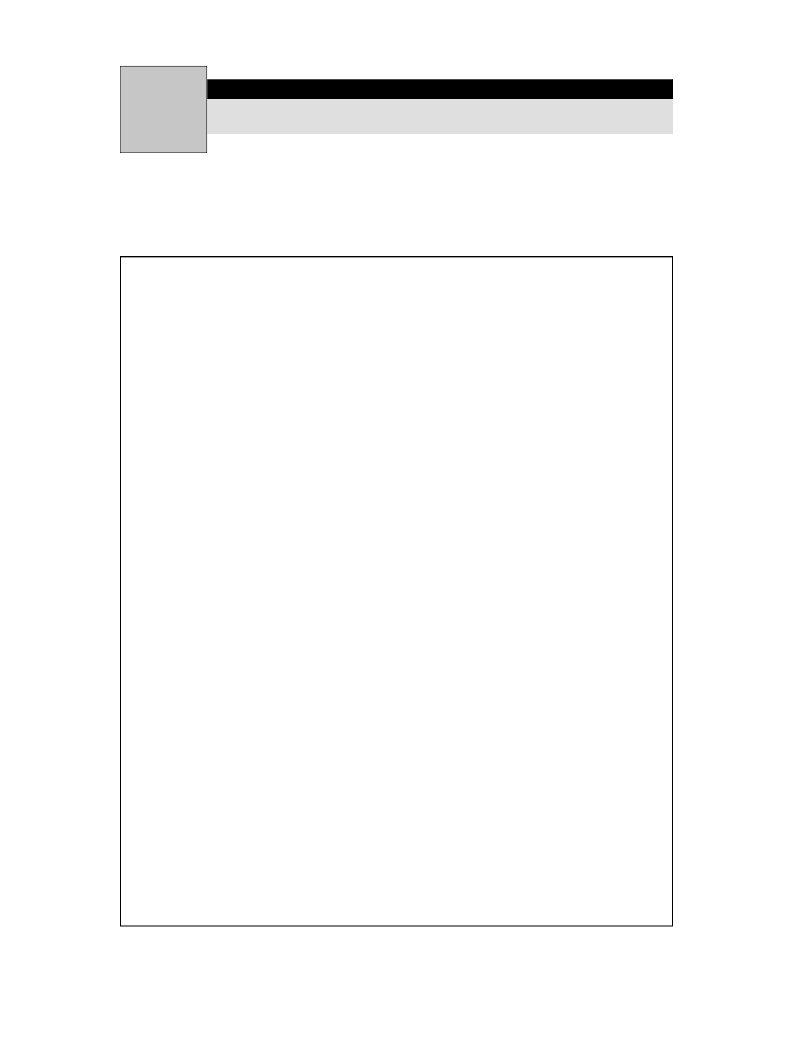 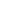 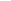 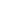 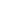 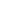 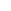 